Схема размещения ТКО пгт. Нижний Одес, ул. Промысловая, 10.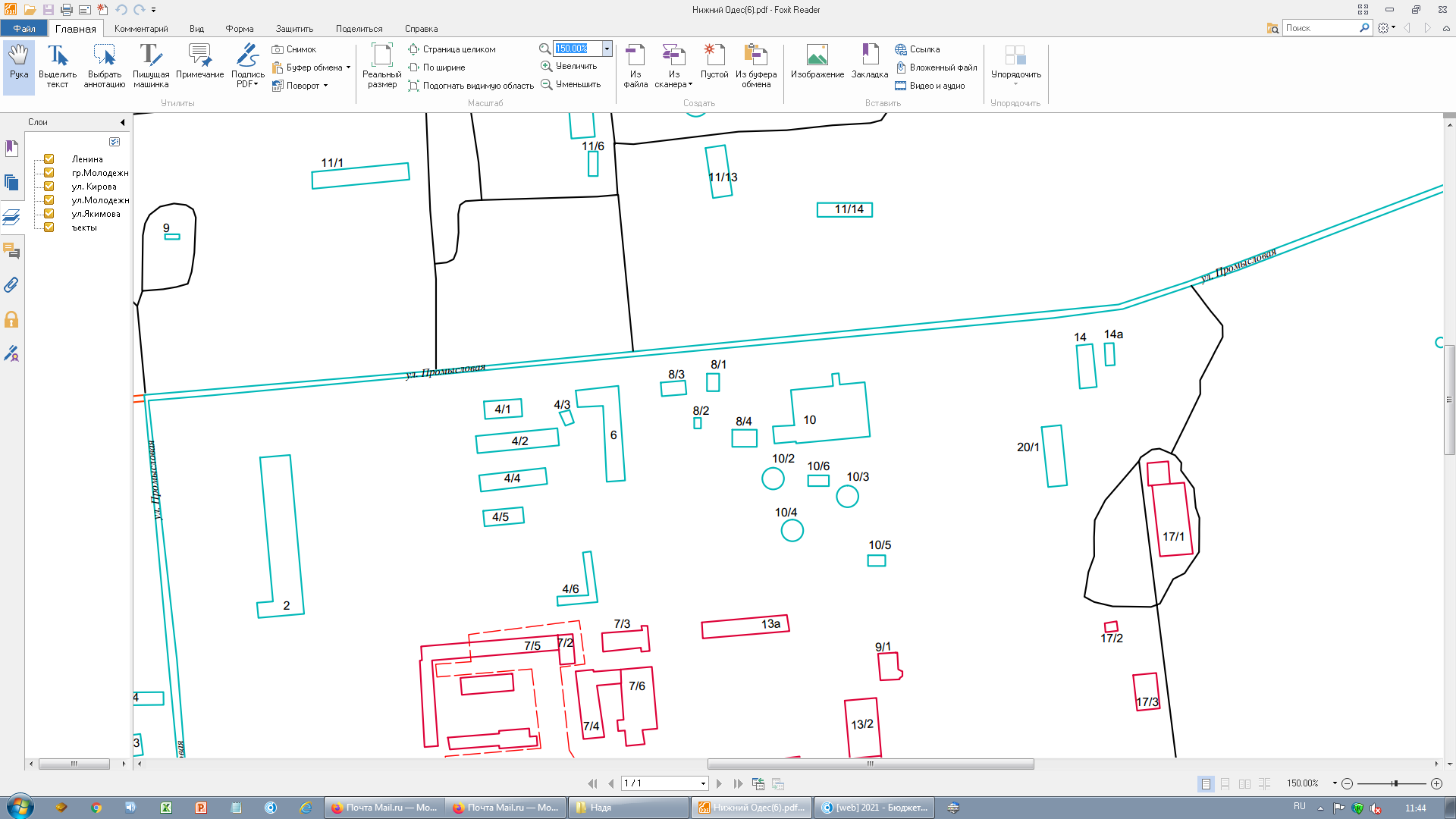 Границы земельного участка: